Wütend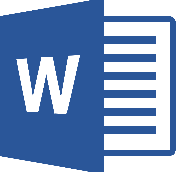 Vor FreudeOhne zu überlegenNervösVor lauter StaunenVor SchreckVor lauter LachenGierigFröhlichAus AngstUngeschicktNeugierigSanftIn der Hoffnung, dassZappeligMit zittrigen HändenVor lauter UnruheFreudestrahlendSchnell wie ein Blitz